Сумська міська рада VIII СКЛИКАННЯ XXVII СЕСІЯРІШЕННЯУ зв’язку з невідповідністю наказу Відділу охорони здоров’я Сумської міської ради №166-адм від 30.08.2019 року “Про переведення Петренка В.Ю.” частині дев’ятій статті 16 Закону України «Основи законодавства України про охорону здоров'я»; пункту 5 рішення Сумської міської ради № 4414 від 19.12.2018 року «Про припинення комунальної установи «Сумська міська клінічна лікарня № 5» шляхом реорганізації в порядку перетворення в комунальне некомерційне підприємство «Клінічна лікарня № 5» Сумської міської ради; пункту 1 та пункту 4 Порядку укладення контракту з керівником державного, комунального закладу охорони здоров’я затвердженого постановою Кабінету Міністрів України від 16 жовтня 2014 р. № 642 «Про затвердження Порядку укладення контракту з керівником державного, комунального закладу охорони здоров’я та Типової форми контракту з керівником державного, комунального закладу охорони здоров’я»; пункту 7.3 Статуту комунального некомерційного підприємства «Клінічна лікарня № 5» Сумської міської ради, затвердженого рішенням Сумської міської ради № 4414 від 19.12.2018 року «Про припинення комунальної установи «Сумська міська клінічна лікарня № 5» шляхом реорганізації в порядку перетворення в комунальне некомерційне підприємство «Клінічна лікарня № 5» Сумської міської ради», а саме переведення Петренка В.Ю. на посаду директора комунального підприємства “Клінічна лікарня №5” Сумської міської ради без проведення конкурсу та без укладення контракту.Враховуючі наведені норми законодавства та керуючись пунктом 15 частини 1 статті 26 Закону України «Про місцеве самоврядування в Україні», Сумська міська радаВИРІШИЛА:1. Скасувати наказ №166-адм від 30.08.2019 року відділу охорони здоров’я Сумської міської ради “Про переведення Петренка В.Ю.”2. Управлінню охорони здоров’я Сумської міської ради відповідно до законодавства здійснити заходи щодо врегулювання питання призначення керівника, зокрема провести конкурс на зайняття вакантної посади директора комунального некомерційного підприємства “Клінічна лікарня №5” Сумської міської ради.3. Рішення набирає чинності з моменту прийняття.4. Організацію виконання даного рішення покласти на заступника міського голови з питань діяльності виконавчих органів ради відповідно до розподілу обов’язків.                Сумський міський голова			                  Олександр ЛИСЕНКОВиконавець: Баранов А.В.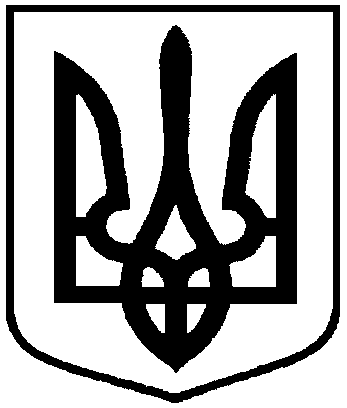 від 31 серпня 2022 року № 3066- МРПро скасування наказу Відділу охорони здоров’я Сумської міської ради №166-адм від 30.08.2019 року “Про переведення Петренка В.Ю.” 